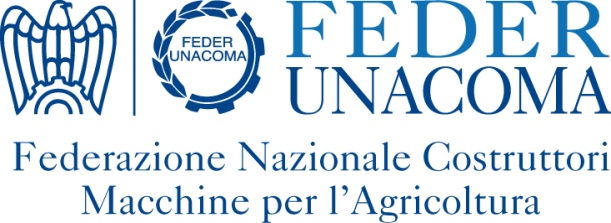 SERVIZIO MARKETING E SVILUPPO ASSOCIATIVONuove Aziende AssociateCECCATO OLINDO Srl 35010 ARSEGO DI S.GIORGIO DELLE PERTICHE PD - Via Giustiniani, 1 - Tel.049.574.2051 - Fax 049.574.2673E-mail: info@ceccato-olindo.it - http://www.ceccato-olindo.itSpaccalegna - Sarchiatrici - Spandiconcime - Molini frangitutto-Trinciasarmenti - Sminuzzatrici di legna (Cippatrici)Log splitters - Tractor hoes - Fertilizer distributors - Universal feed preparers - Rotary stalk crushers - Wood chippersAssociazione di appartenenza: ASSOMAO (Macchine per la lavorazione del terreno - Macchine per la 1 lavorazione, conservazione ed allevamenti - Macchine per la semina trapianto e concimazione) - COMAGARDENCMR GROUP SpA42020 BORZANO DI ALBINEA RE - Via Falcone, 2/a - Tel.0522.591.011 - Fax 0522.591.026E-mail: cmr@cmr.it - http://www.cmr.itScatole ingranaggi - Coppie coniche - Cambi e variatori di velocità-Invertitori - Alberi cardanici - Giunti omocinetici - IngranaggiGear boxes - Bevel gears - Gears and speed changers - Reversing gears - PTO drive shafts - Constant speed universal joints - Gear drivesAssociazione di appartenenza: COMACOMPSLANZI OLEODINAMICA Srl42017 NOVELLARA RE - Via Provinciale Nord, 221 - Tel.0522.651.313 - Fax 0522.756.001E-mail: info@slanzi.it - http://www.slanzi.itValvole ed elettrovalvole oleodinamiche - Apparecchiature oleodinamiche diverse- Parti di gruppi frenantiHydraulic and solenoid valves - Miscellaneous hydraulic equipment - Brake componentsAssociazione di appartenenza: COMACOMP